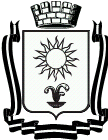 ПОСТАНОВЛЕНИЕАДМИНИСТРАЦИИ ГОРОДА – КУРОРТА  КИСЛОВОДСКАСТАВРОПОЛЬСКОГО КРАЯО внесении изменений в постановления администрации города-курорта Кисловодска от 05.02.2015 № 128 «Об утверждении Перечня коррупционно опасных функций органа местного самоуправления городского округа города-курорта Кисловодска и Перечня коррупционно опасных должностей муниципальной службы администрации города-курорта Кисловодска», от 05.02.2015 № 129 «Об утверждении перечней должностей»Руководствуясь федеральными законами от 06 октября 2003 года             № 131-ФЗ «Об общих принципах организации местного самоуправления в Российской Федерации», от 25 декабря 2008 года № 273-ФЗ                             «О противодействии коррупции», Указом Президента Российской Федерации от 29 июня 2018 года  № 378 «О Национальном плане противодействия коррупции на 2018 – 2020 годы», Законом Ставропольского края от 04 мая 2009 № 25-кз «О противодействии коррупции в Ставропольском крае», Уставом городского округа города-курорта Кисловодска, постановлением администрации города-курорта Кисловодска от 23.03.2017 № 234 «Об утверждении Программы противодействия коррупции в администрации города-курорта Кисловодска на 2017 – 2020 годы», администрация города-курорта КисловодскаПОСТАНОВЛЯЕТ:1. Внести следующие изменения в постановление администрации города-курорта Кисловодска от 05.02.2015 № 128 «Об утверждении Перечня коррупционно опасных функций органа местного самоуправления городского округа города-курорта Кисловодска и Перечня коррупционно опасных должностей муниципальной службы администрации города-курорта Кисловодска»:1.1. Приложение 1 дополнить пунктом следующего содержания:«12. Деятельность по профилактике коррупционных и иных правонарушений на муниципальной службе в городе-курорте Кисловодске.»1.2. В столбце таблицы «Наименование должностей, входящих в группу» приложения 2:1.2.1. в строке I «Высшие должности муниципальной службы» заменить «Глава администрации» на «Глава города-курорта Кисловодска»;21.2.2. строку III «Ведущие должности» дополнить пунктом                 «6. Должностные лица, ответственные за работу по профилактике коррупционных и иных правонарушений на муниципальной службе в городе-курорте Кисловодске.»2. Внести следующие изменения в постановление администрации города-курорта Кисловодска от 05.02.2015 № 129 «Об утверждении перечней должностей»:2.1. В столбцах таблиц «Наименование должностей, входящих в группу» в приложениях 1,2,3,4:2.1.1. в строках I «Высшие должности муниципальной службы» заменить «Глава администрации» на «Глава города-курорта Кисловодска»;2.1.2. строки III «Ведущие должности» дополнить пунктом                    «6. Должностные лица, ответственные за работу по профилактике коррупционных и иных правонарушений на муниципальной службе в городе-курорте Кисловодске.»3. Контроль за выполнением настоящего постановления возложить на управляющего делами администрации города-курорта Кисловодска                Г.Л. Рубцову.4. Настоящее постановление вступает в силу со дня его официального опубликования.Глава города-курортаКисловодска   								         А.В. КурбатовПроект визируют:Проект подготовлен отделом кадров администрации города-курортагород - курорт  Кисловодск  №Проект вносит управляющий делами администрации города-курортаГ.Л. РубцоваНачальник правового управления администрации города-курортаИ.Н. ПевановаЗаведующий отделом кадров администрации города-курортаА.В. Демидов